Тематический план работы по обучению детей младшей группы МДОБУ детского сада № 20 г. Лабинска основам безопасного поведения на улицах и дорогах на 2018-2019учебный год по программе «Светофор»Ответственные воспитатели: Доценко Н.Н.Тематический план работы по обучению детей средней  группы МДОБУ детского сада № 20 г. Лабинска основам безопасного поведения на улицах и дорогах на 2018-2019 учебный год по программе «Светофор»Ответственные воспитатели: Коренева А.С., Нагорная О.Г., Чернышова С.П.Тематический план работы по обучению детей старшей  группы МДОБУ детского сада № 20 г. Лабинска основам безопасного поведения на улицах и дорогах на 2018-2019учебный год по программе «Светофор»Ответственные воспитатели: Злобина И.И., Вебер О.А., Гордиенко Л.А.Тематический план работы по обучению детей подготовительной к школе  группы МДОБУ детского сада № 20 г. Лабинска основам безопасного поведения на улицах и дорогах на 2018-2019учебный год по программе «Светофор»Ответственные воспитатели: Ложкина Н.В., Легостаева Г.В., Сурова Е.Г., Немцова М.Н.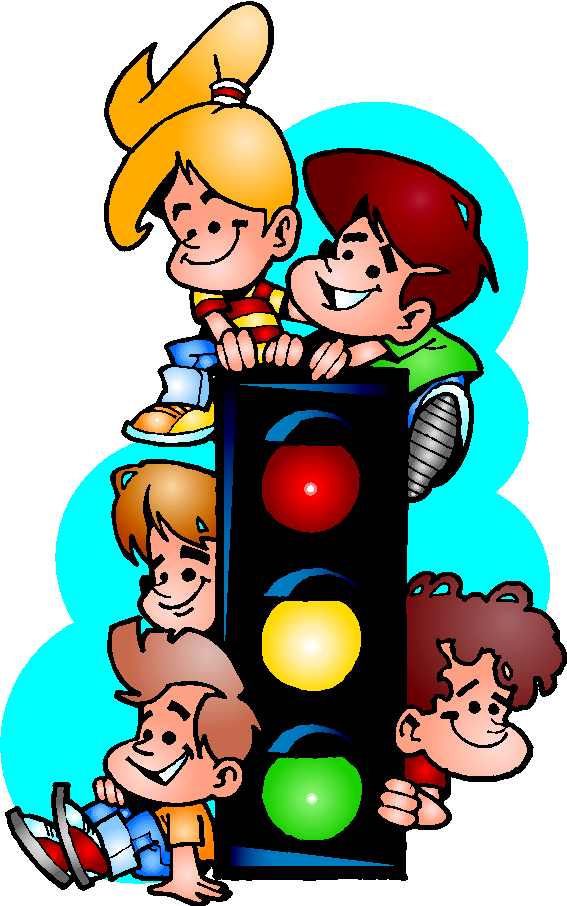 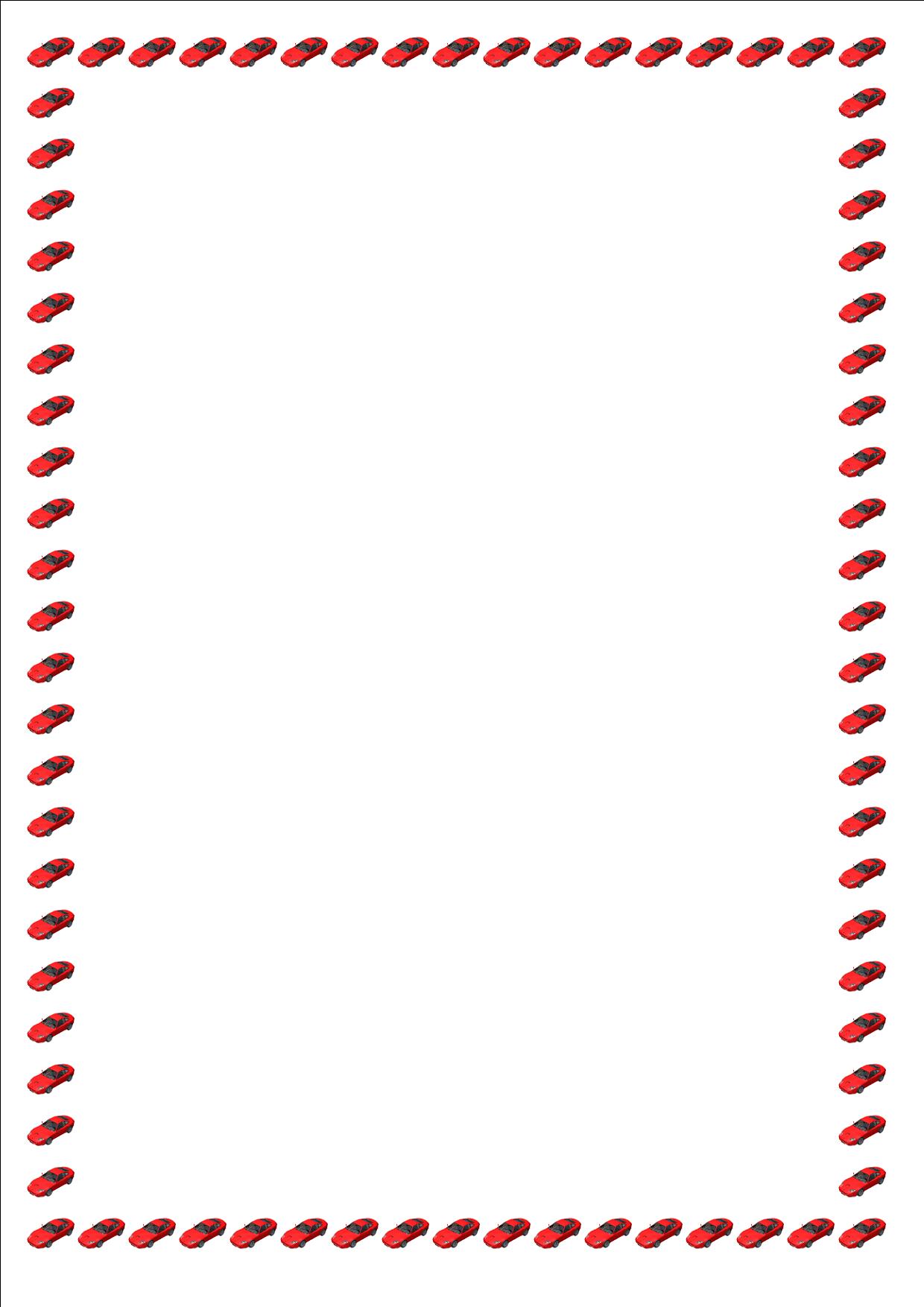                                                                 Приложение № 1                                                                           УТВЕРЖДАЮЗаведующий         МДОБУ д/с      №   20   г. Лабинска_________ Е.В.Золотарева Тематический план работы по обучению детей МДОБУ детского сада № 20 г. Лабинска основам безопасного поведения на улицах и дорогах на 2018-2019 учебный год по программе «Светофор»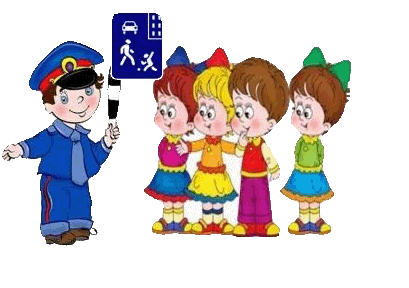 МесяцНеделяТема занятияФормаЦелиОборудованиеСентябрь IВводноеБеседа Определять начальный уровень знания детьми Правил дорожного движенияТаблица «Графическая запись динамики знаний детьми ПДД»Сентябрь IIЛегковой и грузовой транспортНаблюдения Обучать детей умению различать грузовой и легковой транспортДва красных флажкаСентябрь IIIГрузовой и легковой транспортБеседа Закреплять умения различать и называть виды транспортаАльбомы: «Грузовой транспорт», «Легковой транспорт»Сентябрь IVВоробышки и автомобильПодвижная играРазвивать у детей умения ориентироваться в пространстве, действовать по сигналу воспитателя.Медали с изображениями птиц, автомобиля, рульОктябрь IГрузовая машинаБеседа Уточнять представление о грузовой машине, об основных её частях. Развивать речевую активность детей, воспитывать у детей интерес к занятию.Посылка, игрушечный грузовик, игрушечный руль, медали с изображениями птиц.Октябрь IIСобери грузовикДидактическая играОбучать детей умению собирать из частей целое. Развивать мелкую моторику. Воспитывать интерес к выполнению заданияРазрезные картинки с изображением грузовикаОктябрь IIIТранспортЧтениеОбучать детей умению внимательно слушать и понимать содержание прочитанного. Закреплять знания о транспорте. Развивать слуховое и зрительное восприятиеКнига М. Пожарского «Машины»Октябрь IVГрузовикИнсценировкаРазвивать память. Воспитывать у детей положительное эмоциональное отношение к игреИгрушечный грузовик, кот-игрушкаНоябрь IАвтобусНаблюдениеДавать детям представление об автобусе, его функциональном назначении. Развивать наблюдательность. Воспитывать интерес к окружающемуДва красных флажкаНоябрь IIКрасный,   зеленыйПодвижная играЗакреплять у детей умения различать цвета (красный, зеленый). Развивать умение ориентироваться в пространствеФлажки — красный, зеленый, эмблемы — автомобили, рулиНоябрь IIIЕдем в автобусеБеседаЗнакомить детей с транспортным средством: автобус. Уточнять представления о некоторых транспортных средствах. Картина, игрушки: грузовик, легковой автомобиль, автобусНоябрь IVАвтобусСюжетно - ролевая играЗакреплять у детей знания об автобусе, его назначении. Развивать диалогическую речь. Стульчики, игрушечный рульДекабрь IПо улицам городаЧтениеЗакреплять у детей знания о Транспорте, его назначении. Развивать зрительное и слуховое восприятие. Воспитывать усидчивость, интерес к художественной литературеКнига М. Приходкина «По улицам города»Декабрь IIНаша улицаЭкскурсияДавать детям представление об улице, тротуаре. Формировать элементарные навыки поведения на улице. Развивать восприятие. Воспитывать устойчивое вниманиеДва красных флажкаДекабрь IIIДорожные ситуацииБеседаЗакреплять у детей элементарные знания о поведении на улицеПлакаты с изображениями различных дорожных ситуацийДекабрь IVСобери автомобильДидактическая играОбучать детей умению собирать из частей целое. Воспитывать усидчивостьРазрезные картинки с изображением легкового автомобиляЯнварь IВсе работы хороши — выбирай на вкусБеседаЗнакомить детей с профессией водителя. Развивать речь. Воспитывать у детей уважение к труду взрослыхАльбом о профессияхЯнварь IIГаражЦелевая  прогулкаДавать представление детям о гараже, его строении и функциональном назначении. Развивать наблюдательностьДва красных флажкаЯнварь IIIГаражКонструированиеОбучать детей умению создавать из строительного материала конструкции. Развивать мелкую моторику. Строительный материал, игрушечные машиныЯнварь IVТруд водителяБеседаЗнакомить детей с трудом водителя, показать его общественную значимость. Закреплять знания у детей о грузовом, легковом и пассажирском транспорте. Игрушечные машиныФевраль IСветофорНаблюдениеДавать представление о работе светофора, его назначении. Закреплять у детей умения различать цвета (красный, желтый, зеленый)Макет светофораФевраль IIСветофорПодвижная играЗнакомить детей с правилами игры. Развивать вниманиеМакет светофораФевраль IIIСветофорАппликацияУчить детей умению правильно располагать и наклеивать круги разного цвета. Заготовки «Светофор», клей, кисточки, салфеткиФевраль IVУзнай и назовиДидактическая играЗакреплять у детей знания о различных видах транспортаИллюстрации – транспортные средстваМарт IПокатаем на машине игрушкиДидактическая играУточнять у детей знания о названии частей грузовой машиныИгрушечные грузовые машинки, мелкие игрушкиМарт IIДорога для автомобиляРисованиеУчить детей умению регулировать силу нажима карандаша. Развивать умение штриховать в одном направлении. Воспитывать у детей отзывчивостьБумага, карандашиМарт IIIМоя улицаБеседаЗакреплять у детей знания об улице. Развивать зрительное восприятиеКнига М. Дружинина «Моя улица»Март IVЗажги свой огонекДидактическая играЗакреплять у детей знания о светофоре, сигналах, их назначенииМакет светофора на каждого ребенкаАпрель  IСветофорРисованиеУчить детей рисовать круги красного, желтого и зеленого цветов. Закреплять знания о сигналах светофора. Воспитывать интерес к выполнению работыБумага, карандаши: красный, желтый, зеленый; макет светофораАпрель  IIВечер загадокРазвлечениеОбучать детей находить отгадку по описанию. Развивать слуховое восприятиеИллюстрации — легковые, грузовые машины, разные виды пассажирского транспорта; макет светофора; макеты дорожных знаковАпрель  IIIТроллейбусБеседаДавать детям представление о троллейбусе, об отличительных особенностях. Развивать мелкую моторику. Воспитывать интерес к занятиюИллюстрации — автобус, троллейбусАпрель  IVМы — пассажирыСюжетно-роле-вая играЗакреплять у детей знания о пассажирском транспортеСтульчики, игрушечный рульМай IМой городЭкскурсияРасширять знания детей о городе, улицах, светофорахДва красных флажкаМай IIСложи машинуДидактическая играОбучать детей складывать предметы из геометрических фигурГеометрические фигуры — прямоугольники, трапеция, треугольники, кругиМай IIIНа машинеИнсценировкаСоздавать у детей положительный эмоциональный настройКостюмы: заяц, волк, медведь, лиса; игрушечный рульМай IVИтоговоеБеседаУточнять объем знаний и навыков, приобретенных детьми за год обученияГрафик (см. приложения, стр. 145)МесяцНеделяТема занятияФормаЦелиОборудованиеСентябрь IВводноеБеседаВыявлять у детей знания о светофоре, его назначении, о пассажирском транспорте, тротуареТаблица (см. приложения, стр. 145)Сентябрь IIСложи  машину из кубиковДидактическая играОбучать детей собирать из частей целое. Развивать мелкую моторикуКубикиСентябрь IIIИстория автомобиляРассказ педагогаЗнакомить детей с историей создания автомобиля. Воспитывать интерес к окружающему мируИллюстрации — старинные автомобилиСентябрь IVГрузовой транспортБеседаРасширять у детей знания о грузовом транспорте. Развивать умение сравнивать. Закреплять навык употребления новых слов: фургон, цистерна, кузовИллюстрации — грузовые машины, кукла БуратиноОктябрь IМашиныВыставкаЗакреплять у детей знания о легковом, грузовом и пассажирском транспорте. Развивать умение находить сходства и различияИгрушкиОктябрь IIНаша улицаЭкскурсияФормировать у детей представления об одностороннем, двустороннем движении. Расширять представления об улице. Закреплять знания о правилах для пешеходов. Воспитывать внимательность, умение ориентироваться в пространствеДва красных флажкаОктябрь IIIМакетИграЗакреплять у детей знания о двустороннем, одностороннем движенииМакеты   домов,   игрушечные машиныОктябрь IVВоробышки    иавтомобиль. СветофорПодвижные игрыЗакреплять у детей умения действовать в соответствии с правилами игрыИгрушечный руль, флажкиНоябрь IМы   по  улице идемБеседаЗакреплять у детей знания о тротуаре, проезжей частиИллюстрации   — улица, проезжая часть, тротуарНоябрь IIПешеходный переходЭкскурсияДавать детям представление о пешеходном переходе, знаке, как правильно переходить дорогу. Воспитывать у детей культуру поведения на улицеДва красных флажкаНоябрь IIIПроблемные ситуацииБеседаЗакреплять у детей знания о правильном переходе улицыИллюстрации — сюжетные картинкиНоябрь IVПешеходный переходРисованиеЗакреплять у детей умение рисовать прямые линии. Воспитывать желание доводить начатое дело до концаЧерная бумага, белая гуашь, кистиДекабрь IПассажирский транспортЭкскурсияРасширять у детей знания о пассажирском транспорте. Уточнить представление о знаке «Остановка». Воспитывать культуру поведенияДва красных флажкаДекабрь IIТрамвайБеседаЗнакомить детей с трамваем. Расширять знания об особенностях движения троллейбуса, трамвая и автобуса. Воспитывать культуру поведения в общественном транспортеИллюстрации — пассажирский транспортДекабрь IIIВ гости к Бабушке ЗагадушкеРазвлечениеЗакреплять у детей знания о пассажирском транспорте. Развивать смекалку, сообразительностьЗагадки, иллюстрации — автобус, троллейбус, трамвайДекабрь IVАвтобусСюжетнс-роле-вая играЗакреплять у детей знания о пассажирском транспорте. Развивать умение играть дружно. Воспитывать культуру поведения в автобусеИгрушечный руль, стульчикиЯнварь IБудь внимателенПодвижная играЗнакомить детей с правилами игры. Развивать внимание. Воспитывать умение действовать по звуковому сигналуТри флажка: красный, желтый, зеленыйЯнварь IIНазови правильноДидактическая играЗакреплять у детей понятия «справа», «слева», «впереди»,    «сзади»,    «вверху», «внизу». Развивать умение ориентироваться   в   пространствеИгрушечный грузовикЯнварь IIIАвтобусАппликацияУчить детей создавать образ из отдельных частей. Воспитывать аккуратность в выполнении работыБумага,   готовые   детали, клейЯнварь IVТранспортКонструированиеЗакреплять у детей умение строить транспорт из различного материала. Развивать воображениеРазличный   строительный материал из наборов для конструированияФевраль IПравила дорожного движенияЧтениеОбучать детей умению внимательно слушать и понимать содержание прочитанного. Воспитывать желание соблюдать Правила дорожного движенияКнига А. Тюняева «Правила дорожного движения»Февраль IIНайди  пешеходов-нарушителейБеседаОбучать детей Правилам дорожного движения. Развивать внимательность, наблюдательностьПлакаты «Нарушения Правил дорожного движения»Февраль IIIСтанция технического обслуживанияЦелевая прогулкаДавать детям представление о станции технического обслуживания, знаке, указывающем на нее. Расширять знания о Правилах дорожного движенияДва красных флажкаФевраль IVЦветные автомобилиПодвижная играЗнакомить детей с новой игрой, ее правилами. Обучать детей ориентироваться в пространстве. Развивать слуховое восприятиеМедали с изображением цветных машинок; игрушечные рули, флажкиМарт IПочини техникуДидактическая играЗакреплять у детей знания о транспорте, его составных частях. Развивать внимание, наблюдательностьИллюстрации — автомобили, карточки, на которых нарисованы автомобили с недостающими деталямиМарт IIАвтозаправочная станцияЦелевая прогулкаДавать детям представление об автозаправочной станции, знаке, указывающем на нее. Расширять представления о транспорте, окружающем миреДва красных флажкаМарт IIIТруд водителяБеседаРасширять знания детей о профессии водителя, о транспорте, показать его общественную значимость. Развивать внимание. Воспитывать уважение к труду взрослыхИллюстрации из альбома «Профессии»Март IVНа машинеИнсценировкаСоздавать у детей положительной эмоциональный настрой. Воспитывать умение играть дружно, помогать друг другуКостюмы: волк, заяц, лиса, медведьАпрель  IДорожные происшествияБеседаЗакреплять у детей знания Правил дорожного движения. Развивать внимание Воспитывать умение ориентироваться в создавшейся ситуацииПлакатыАпрель  IIУгадай   дорожный знакДидактическая играЗакреплять у детей знания о дорожных знаках: «Пешеходный переход», «Станция технического обслуживания», «Автозаправочная станция», «Остановка» их назначенииМакеты дорожных знаковАпрель  IIIВ гостях у светофораБеседаЗнакомить детей с желтым сигналом светофора. Развивать умение решать проблемные    ситуации,    в которых оказались невнимательные пешеходы. Развивать вниманиеСм. приложения, стр. 140Апрель  IVСобери машину. СветофорИгротекаЗакреплять у детей умения собирать транспорт из 4-х частей. Развивать умение ориентироваться   в   пространстве. Побуждать детей к соблюдению правил игрыДидактические игры «Собери машину», «Светофор», игрушечные рулиМай IМой городЭкскурсияРасширять знания о Правилах дорожного движенияДва красных флажкаМай IIМы учимся соблюдать Правила    дорожного движенияИграЗакреплять у детей знания Правил дорожного движения. Развивать умение ориентироваться в пространстве. Воспитывать вниманиеМакеты дорожных знаков, игрушечные машины, самокаты, велосипедыМай IIIБездельник светофорКукольный театрСоздавать положительный эмоциональный настрой у детейКуклыМай IVИтоговоеБеседаУточнять объем знаний и навыков, приобретенных детьми за год обученияГрафик (см. приложения, стр. 145)МесяцНеделяТема занятияФормаЦелиОборудованиеСентябрь IВводноеБеседаВыявлять у детей знания о транспорте, правилах поведения пешеходов, пассажиров, дорожных знакахГрафик III года обученияСентябрь IIПравила поведения пешеходовБеседаРасширять у детей знания о правилах поведения пешеходов. Воспитывать ответственностьИллюстрации — сюжетные картинкиСентябрь IIIДорожная азбукаЭкскурсияЗнакомить детей с дорожными знаками «Осторожно, дети!», «Пункт медицинской помощи», «Телефон», «Пункт питания». Воспитывать внимание, культуру поведения в общественных местахДва красных флажкаСентябрь IVДорожный знакРисованиеЗакреплять у детей знания о дорожных знаках и их назначенииНарисованные на плотном листе ватмана дорожные знаки, бумага, цветные карандашиОктябрь IДоскажи словечкоСловесная играЗакреплять у детей знания о сигналах светофора и их назначении. Развивать слуховое восприятиеСм. приложения, стр. 187Октябрь IIШкола пешеходных наукБеседаЗнакомить детей с пешеходным светофором. Развивать внимание. Воспитывать в ребенке грамотного пешеходаДва макета светофоров — транспортный и пешеходныйОктябрь IIIТри чудесных цветаИнсценировкаЗакреплять у детей знания о сигналах светофора. Развивать выразительность речиМакет светофора, круги: 3-х цветовОктябрь IVДорожные нарушенияБеседаЗакреплять правила поведения на улице. Развивать умение правильно ориентироваться в создавшейся ситуацииКартинная галерея (плакаты)Ноябрь IМы идем через дорогу. Это должны знать детиПрактическая работаЗакреплять у детей знания Правил дорожного движенияПерфокарты «Мы идем через дорогу», «Это должны знать все»Ноябрь IIСтанция технического обслуживания Дидактическая играЗакреплять у детей знания о дорожном знаке «Станция технического обслуживания». Развивать умение складывать целое из частей технического обслуживания». Дидактическая игра «Сложи машину»Ноябрь IIIМашины специального назначенияРассказ педагогаДавать детям представление о машинах специального назначенияИгрушечные машины специального назначенияНоябрь IVУгадай дорожный знакДидактическая играЗакреплять у детей знания о дорожных знаках, их назначении. Воспитывать внимание, терпение при отгадывании загадокИллюстрации — проезжая часть с дорожными знакамиДекабрь IМашины на нашей улицеБеседаРасширять у детей знания о пассажирском транспорте. Развивать мышление, память. Воспитывать культуру поведения в общественном транспортеИллюстрации — пассажирский транспортДекабрь IIМы идем через дорогуПрактическая работаЗакреплять у детей знания правильного перехода через дорогу (как обходить автобус, троллейбус и трамвай)Перфокарта «Мы идем через дорогу»Декабрь IIIВодители,     на старт!Игра-соревнованиеРазвивать ловкость, смекалку, мелкую моторику рукИгрушечная машинка на шнуре, на конце шнура — палочкаДекабрь IVСобери автомобильНастольная играРазвивать мелкую моторику. Воспитывать усидчивость, умение доводить начатое дело до концаПазлы: автомобиль, грузовик, мотоциклЯнварь IУмные машиныНастольная играРасширять у детей знания о водном, воздушном, наземном транспорте. Развивать речьНастольная игра: лото «Транспорт» Январь IIТруд водителяБеседаРасширять у детей знания о труде водителя и причинах дорожно-транспортных происшествий. Закреплять знания о сигналах светофора. Воспитывать уважение к труду взрослыхИллюстрации — водители, дорожно-транспортные происшествия, макеты дорожных знаков, светофораЯнварь IIIСчиталкаЗаучиваниеРазвивать умение четко проговаривать каждое слово. Воспитывать умение, использовать считалку в игреЯнварь IVЧего не сталоДидактическая играРазвивать у детей вниманиеИгрушки: транспортФевраль IСлужебные машиныЧтениеОбучать детей умению внимательно слушать и понимать содержание прочитанного. Закреплять знание машин специального назначенияКнига М. Дружинина «Служебные машины»Февраль IIУлица большого городаБеседаРасширять у детей знания об улице, ее особенностях. Закреплять знания о назначении тротуара, проезжей части. Воспитывать желание соблюдать Правила дорожного движения восприятие. Макет улицы, макеты домов и дорожных знаковФевраль IIIГрузовая машинаАппликацияРазвивать у детей умение правильно располагать на листе бумаги заготовки грузовика, рассказывая о последовательности их наклеивания.Бумага белая, цветная, ножницы, клей, кисточки, салфетки, клеенкиФевраль IVНабери правильно номерДидактическая играЗакреплять у детей знания номеров телефонов экстренных служб: пожарная охрана, скорая помощь, милиция. Развивать умение правильного набора номера на телефонеИгрушечный телефонМарт IТвой приятель — светофор!КВНЗакреплять у детей знания ПДД. Воспитывать в ребенке грамотного пешеходаМарт IIПословицыРазучиваниеЗнакомить детей с пословицами. Развивать выразительность речиМарт IIIДомино. Дорожные знаки. Учим дорожные знакиИгротекаЗакреплять у детей знания о дорожных знаках. Развивать умение находить дорожный знак к дорожной ситуации. Воспитывать вниманиеНастольные игры: домино «Правила дорожного движения»; лото «Транспорт»Март IVМоя улицаКонструирова -ниеРазвивать у детей воображение, фантазию, умение делать постройки домов, транспорта из разного строительного материалаСтроительный материал из наборов для конструирования, игрушечные машины, макеты дорожных знаков, макеты светофоровАпрель  IИстория транспортаБеседаРасширять у детей знания об истории транспорта. Развивать умение сравнивать старинный транспорт с настоящим. Воспитывать чувство ответственностиИллюстрации — старинный транспортАпрель  IIУмные зверюшкиЧтениеОбучать детей умению слушать и понимать содержание прочитанного. Развивать у детей слуховое и зрительноеВ. Лебедев-Кумач «Умные зверюшки»Апрель  IIIКто больше знает?ЗагадкиРазвивать у детей внимание,     сообразительность, мышлениеСм. приложения, стр. 172Апрель  IVДорожные ловушкиБеседаОбучать детей соблюдать ПДД. Развивать      умение ориентироваться в создавшейся ситуацииПерфокарты, плакатыМай IПутешествие   в страну   Дорожных ЗнаковПраздникСоздавать положительный эмоциональный настрой у детей. Вызывать желание знать и соблюдать ПДДСм. приложения, стр. 110Май IIНайди ошибкуСловесная играОбучать детей умению находить в предложении ошибку и исправлять ее. Развивать слуховое вниманиеКнига М. Дружинина «Моя улица»Май IIIМы — пешеходы. Мы — водителиИгры в автогородкеЗакреплять у детей знание ПДД и умение соблюдать их в игре, в окружающем миреВелосипеды,     самокаты, макеты дорожных знаков, игрушечные рулиМай IVИтоговоеБеседаУточнять объем знаний и навыков, полученных детьми за год обученияГрафик (см. приложения, стр. 145)МесяцНеделяТема занятияФормаЦелиОборудованиеСентябрь IВводноеБеседаВыявлять у детей знания о транспорте, правилах поведения пешеходов и пассажиров, дорожных знакахГрафик Сентябрь IIСтроим улицуБеседаЗакреплять и расширять у детей знания о профессии строителя. Закреплять знания о Правилах дорожного движения. Воспитывать любознательность и интерес к окружающему мируПредметные карточки, игрушкиСентябрь IIIВыполни верноПрактическая работаЗакреплять у детей знания о различных видах транспорта. Развивать умение ориентироваться на листе бумагиПерфокарта «Выполни верно», фишки разного цветаСентябрь IVПутешествие Колобка по улицеБеседаДавать представление об «Островке безопасности». Расширять у детей знания об улице, умение находить сходства и различия между улицей и дорогой. Воспитывать навыки правильного поведения на улицеМакет улицы с «Островком безопасности», настольный театр «Колобок»Октябрь IОбъясниДид. играРазвивать у детей мышление, знания ПДДОктябрь IIОстровок безопасностиРисованиеЗакреплять у детей знания об «Островке безопасности» через рисование. Развивать память, наблюдательностьМакет улицы с «Островком безопасности», бумага, цветные карандашиОктябрь IIIЗдравствуй, улицаЭкскурсияДавать детям представление о перекрестке. Развивать мышление, зрительное внимание. Воспитывать чувство ответственностиДва красных флажкаОктябрь IVПерекрестокПодвижная играЗнакомить детей с правилами игры. Закреплять знания о перекрестке. Воспитывать внимательность, честностьКостюм светофора, свисток, игрушечный рульНоябрь IПлощадьЭкскурсияДавать детям представление о площади. Развивать зрительное и слуховое восприятие. Воспитывать патриотические чувстваДва красных флажкаНоябрь IIЗакончи предложениеСловесная играРазвивать у детей фонематический слух, мышлениеНоябрь IIIМой дом — моя улицаРисованиеЗакреплять у детей представление об улице, умение отображать увиденное во время прогулок, передавать свои впечатленияРаздаточный материал для рисованияНоябрь IVУчим дорожные знакиНастольная играЗакреплять у детей знания о дорожных знаках, их назначении. Развивать умение правильно подбирать дорожный знак к ситуации. Настольная игра «Дорожные знаки»Декабрь IМоя улицаЧтениеЗакреплять у детей знания об улице. Развивать речь, мышление. Воспитывать внимательностьКнига М. Дружинина «Моя улица»Декабрь IIЭто должен каждый знать обязательно на «пять»Викторина «Что? Где? Когда?»Закреплять у детей знание Правил дорожного движения и умение соблюдать их в жизни. Развивать мышление, речь, вниманиеДекабрь IIIПерейди дорогуИгра-соревнованиеРазвивать у детей внимание, умение выполнять действия по сигналу воспитателяТри круга (красный, желтый, зеленый)Декабрь IVНайди ошибкуСловесная играРазвивать у детей фонематический слух, внимание, мышлениеКнига М. Дружинина «Моя улица»Январь IЧем  накормить автомобильДидактическая играЗакреплять у детей знания о том, что помогает работать мотору автомобиля. Развивать память, мышлениеКартинки с изображением транспортаЯнварь IIО чем разговаривает улицаБеседаУглублять у детей знания о дорожных знаках: предупреждающие, запрещающие, указательные и знаки сервиса. Развивать мышление. Воспитывать внимание, сосредоточенностьМакеты дорожных знаковЯнварь IIIДорожные знакиПрактическая работаЗакреплять у детей знания о дорожных знаках, их назначении. Развивать умение ориентироваться на листе бумагиПерфокарта «Дорожные знаки», карандаши простыеЯнварь IVЗагородные дорогиБеседаОбучать детей движению по загородной дороге. Развивать наблюдательность и внимание, умение ориентироваться в создавшейся ситуацииИллюстрации — загородные дороги с транспортомФевраль IСветовые сигналы автомобилейНаблюдениеДавать детям представления о специальных световых сигналах: мигающие огни, фары. Воспитывать навык безопасного поведения на дорогахДва красных флажкаФевраль IIУгадай,    какой машине принадлежит сигналДидактическая играРазвивать у детей слуховое внимание, умение по звуку определять автомобиль специального назначенияЗвуковой рульФевраль IIIЛовкий пешеходНастольная играЗакреплять у детей знания Правил дорожного движения, счета в пределах шести, умения соблюдать правила игры. Воспитывать честностьНастольная игра «Правила дорожного движения», фишки, кубикФевраль IVЧистоговоркиРазучиваниеЗнакомить детей с чистоговорками. Развивать умение четко произносить звук[ж]Март IРабота   сотрудника ГИБДДБеседаЗнакомить детей с работой сотрудника ГИБДД, со значением его жестов. Воспитывать внимание, сосредоточенность, умение понимать сигналы регулировщикаДва красных флажкаМарт IIСигналы регулирования дорожного движенияПрактическая работаЗакреплять у детей знания о сигналах регулировщика с помощью перфокарты. Развивать память, вниманиеПерфокарта «Сигналы регулирования дорожного движения»Март IIIАвтомобильЧтениеЗнакомить детей с произведением Н. Носова «Автомобиль». Обучать умению оценивать поступки героев. Воспитывать желание соблюдать ПДДКнига Н. Носова «Автомобиль»Март IVЛовкий пешеходПодвижная играРазвивать у детей меткость, ловкость, глазомерТри корзины (красная, желтая, зеленая), мячАпрель  IТвой приятель — светофор!БеседаЗнакомить детей с историей изобретения уличного светофора. Закреплять знания о четырехстороннем светофоре. Воспитывать умение применять на практике полученные знания по ПДДМакет четырехстороннего светофораАпрель  IIМосквичонокИнсценировкаСоздавать у детей эмоциональный положительный настрой. Развивать умение сопоставлять движения со словамиЗначок автомобиля «Москвич», игрушечный рульАпрель  IIIУгадай ребусПрактическая работаРазвивать у детей мышление, память, внимание. Расширять у детей знания о ПДД. Закреплять умения находить нарушителейРебусыАпрель  IVПро Правила дорожного движенияЧтениеРазвивать у детей умение полным предложением отвечать на поставленный вопрос. Закреплять знания ПДДКнига С. Волкова «Правила дорожного движения»Май IПравила движения    достойны уважения!ПраздникЗакреплять у детей знания ПДД, умение соблюдать их в окружающем мире. Совершенствовать умение ориентироваться в создавшейся ситуации. Воспитывать эмоциональный положительный настройСм. приложения, стр. 121Май IIАвтогородокИгрыЗакреплять у детей знания правильного перехода дороги. Развивать внимательность, умение ориентироваться в пространствеВелосипеды, самокаты, макеты дорожных знаковМай IIIВелосипедБеседаЗнакомить детей с историей создания велосипеда. Расширять знания детей о средствах передвижения. Уточнять правила безопасности велосипедиста. Воспитывать желание соблюдать правила безопасностиИллюстрации — изобретение и постепенное усовершенствование велосипедаМай IVИтоговоеБеседаУточнять объем знаний и навыков, полученных детьми за год обученияГрафик (см. приложения, стр. 145)